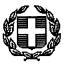              ΕΛΛΗΝΙΚΗ ΔΗΜΟΚΡΑΤΙΑ                        ΥΠΟΥΡΓΕΙΟ            ΠΑΙΔΕΙΑΣ ΚΑΙ ΘΡΗΣΚΕΥΜΑΤΩΝ                                             ----- ΠΕΡΙΦΕΡΕΙΑΚΗ Δ/ΝΣΗ Π. & Δ. ΕΚΠ/ΣΗΣΚΕΝΤΡΙΚΗΣ ΜΑΚΕΔΟΝΙΑΣ Δ/ΝΣΗ Α/ΘΜΙΑΣ ΕΚΠ/ΣΗΣ ΑΝΑΤ. ΘΕΣ/ΝΙΚΗΣ20ο  10/ΘΕΣΙΟ ΔΗΜ. ΣΧΟΛΕΙΟ ΚΑΛΑΜΑΡΙΑΣ                                            -----Ταχ. Δ/νση: 	ΦΩΚΑΙΑΣ 10Τ.Κ. – Πόλη: 	55133 - ΘΕΣΣΑΛΟΝΙΚΗΠληροφορίες:   Αλεξούδη ΒασιλικήΤηλέφωνο: 	2310443750 /2310480620FAX: 		2310443750Δ/νση Ηλεκτρ. Ταχ. : mail@20dim-kalam.thess.sch.grΔ/νση Ιστοσελίδας: http://20dim-kalam.thess.sch.gr/              Θέμα: Πρόσκληση εκδήλωσης ενδιαφέροντος για την εκπαιδευτική μετακίνηση των μαθητών και μαθητριών της ΣΤ΄ τάξης του σχολείου μας στην Αθήνα, στο πλαίσιο του προγράμματος «Επισκέψεις μαθητών/τριών στη Βουλή των Ελλήνων»Η Διευθύντρια του 20ου Δ.Σ. Καλαμαριάς ζητά εκδήλωση ενδιαφέροντος από τα τουριστικά γραφεία για τη διοργάνωση της 3ήμερης εκπαιδευτικής μετακίνησης της Στ΄  τάξης του σχολείου στην Αθήνα, στο πλαίσιο του προγράμματος «Επισκέψεις μαθητών/τριών στη Βουλή των Ελλήνων».         Η μετακίνηση θα πραγματοποιηθεί οδικώς με τουριστικό λεωφορείο (μέσω εθνικής οδού) και ο αριθμός των συμμετεχόντων σε αυτή ανέρχεται στα 70 (περίπου) άτομα  (35μαθητές/τριες +  35συνοδοί τους) και 4 εκπαιδευτικοί.Το πρόγραμμα της εκδρομής διαμορφώνεται ενδεικτικά ως εξής:Παρασκευή 12/06/2020Αναχώρηση, ώρα 06:00΄ από την αλάνα που βρίσκεται στο τέρμα της οδού Παρασκευοπούλου, στην Καλαμαριά (αφού δεν υπάρχει δυνατότητα στάθμευσης των λεωφορείων στο σχολείο), στάση διάρκειας μισής ώρας, και ξενάγηση στις Θερμοπύλες (επιπλέον των προγραμματισμένων στάσεων), άφιξη  στην Αθήνα, επίσκεψη στο Νέο Μουσείο της Ακρόπολης.Σάββατο 13/06/2020Επίσκεψη στη Βουλή των Ελλήνων, επίσκεψη-ξενάγηση στον Αρχαιολογικό χώρο της Ακρόπολη, επίσκεψη στην  Παλιά Βουλή.Κυριακή14/06/2020  Επίσκεψη στο Αττικό Πάρκο, στο Δελφινάριο και στο Ίδρυμα Σταύρος Νιάρχος.Αναχώρηση για Θεσσαλονίκη ώρα 14:00Η προσφορά θα πρέπει εξασφαλίζει την πραγματοποίηση του προαναφερθέντος προγράμματος και επιπλέον τα παρακάτω:Διαμονή σε ξενοδοχείο του κέντρου, τεσσάρων αστέρων τουλάχιστον, με πρωινό μπουφέ και ημιδιατροφή. Όνομα και κατηγορία καταλύματος και υπεύθυνη δήλωση ότι το ξενοδοχείο διαθέτει νόμιμη άδεια λειτουργίας και ότι πληρούνται όλοι οι όροι ασφάλειας και υγιεινής.Λεωφορείο άριστης κατάστασης, τα οποία θα είναι διαθέσιμα όλο το 24ωρο. Δίκλινα ή τρίκλινα δωμάτια για τη διαμονή των παιδιών και των γονέων-κηδεμόνων τους και μονόκλινα για τους συνοδούς εκπαιδευτικούς Μία/έναν επίσημη/ο ξεναγό για ξενάγηση καθόλη τη διάρκεια του ταξιδιού και επιπλέον ξεναγό για ξενάγηση στον αρχαιολογικό χώρο της Ακρόπολης και στα ΜουσείαΕπίσημη/ο συνοδό Υποχρεωτική Ασφάλεια αστικής-επαγγελματικής ευθύνης, όπως ορίζει η κείμενη νομοθεσία, καθώς και πρόσθετη προαιρετική ασφάλιση για περίπτωση ατυχήματος ή ασθένειας μαθητή ή συνοδού εκπ/κού ή για τους συμμετέχοντες του συγκεκριμένου σχολείου.  Διασφάλιση ότι το λεωφορείο με το οποίο θα πραγματοποιηθεί η εκδρομή πληροί τις απαιτούμενες από το νόμο προδιαγραφές για την μεταφορά μαθητών. Την αποδοχή από το πρακτορείο της σχετικής ποινικής ρήτρας σε περίπτωση αθέτησης των όρων του συμβολαίου από τη μεριά του  Βεβαίωση ότι σε περίπτωση που δε θα πραγματοποιηθεί η εκδρομή στις προβλεπόμενες ημερομηνίες λόγω ανώτερης βίας (εκλογές κ.λπ.), δεν θα έχει καμία επιβάρυνση το σχολείο. Επιστροφή του ποσού συμμετοχής μαθητή στην εκδρομή, σε περίπτωση που για λόγους ανωτέρας βίας ή ασθένειας ματαιωθεί η συμμετοχή του.Την αποδοχή των όρων της παρούσας πρόσκλησης και ότι αυτοί θα δεσμεύουν το τουριστικό γραφείο και ότι υποχρεωτικά πρέπει να αναφέρονται στο ιδιωτικό συμφωνητικό.Τη βεβαίωση ότι θα χορηγηθούν αποδείξεις  πληρωμής στον κάθε γονέα/κηδεμόνα χωριστά  μετά το πέρας της εκδρομής  Τέλος με την προσφορά, θα πρέπει να κατατεθεί από το ταξιδιωτικό γραφείο απαραιτήτως και υπεύθυνη δήλωση  ότι  διαθέτει το ειδικό σήμα λειτουργίας, το οποίο πρέπει να βρίσκεται  σε  ισχύ.  Οι προσφορές θα πρέπει να κατατεθούν σε κλειστούς φακέλους μέχρι και την Τετάρτη 04/03/2020 και ώρα 12:30μ.μ. στο γραφείο της Δ/νσης του 20ου Δημοτικού Σχολείου Καλαμαριάς                Για τις παραπάνω υπηρεσίες ζητείται η τελική συνολική τιμή (με ΦΠΑ) της εκδρομής, αλλά και η επιβάρυνση ανά μαθητή και συνοδό χωριστά. Ο διαγωνισμός δεν είναι μόνο μειοδοτικός. Θα ληφθεί υπόψη η όσο το δυνατόν αναλυτική περιγραφή των μέσων και των υπηρεσιών (όπως ζητούνται από την προκήρυξη), καθώς και η εμπειρία των τουριστικών γραφείων σε πολυήμερες σχολικές εκδρομές.                                                                                        Η Διευθύντρια                                                                                                 Αλεξούδη  Βασιλική